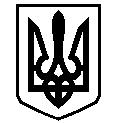 У К Р А Ї Н АВАСИЛІВСЬКА МІСЬКА РАДАЗАПОРІЗЬКОЇ ОБЛАСТІсьомого скликаннясорок п’ята сесіяР І Ш Е Н Н Я  29 серпня  2019                                                                                                             № 6Про поновлення договору про встановлення  земельного сервітуту для  розміщення  тимчасової споруди для провадження підприємницької діяльності  в м. Василівка, вул. Соборна, 18а  Добрулі В.П.   	Керуючись ст.26  Закону України «Про місцеве самоврядування в Україні», ст.ст.12, 39, 99 Земельного кодексу України,  Законом України  «Про внесення змін до деяких законодавчих актів України щодо розмежування земель державної та комунальної власності»,  розглянувши заяву Добрулі  Валентини Павлівни,  що мешкає в м. Василівка, пров. Черняховського, 8, про поновлення договору про встановлення земельного  сервітуту відносно земельної ділянки  для  розміщення тимчасової споруди для провадження підприємницької діяльності  в м. Василівка, вул. Соборна. 18а,       Василівська міська радаВ И Р І Ш И Л А :	1.Поновити   Добрулі Валентині Павлівні    терміном на один  рік  договір  про встановлення земельного сервітуту відносно земельної ділянки,  кадастровий номер 2320910100:020:0026,  площею   в   м. Василівка, вул. Соборна, 18а для  розміщення  тимчасової споруди для провадження підприємницької діяльності.	2.Доручити міському голові  укласти з Добрулею Валентиною Павлівною  додаткову угоду  до  договору про встановлення земельного сервітуту відносно земельної ділянки  площею   для   м. Василівка, вул. Соборна, 18а для  розміщення  тимчасової споруди для провадження підприємницької діяльності, укладеного з Василівською міською радою 08.08.2013 та  право користування (сервітут) зареєстроване  13.09.2013 року, номер запису 2687867.	3. Зобов’язати   Добрулю Валентину Павлівну  зареєструвати додаткову угоду відповідно до вимог  Закону України «Про  державну реєстрацію прав на нерухоме майно та їх обмежень».4.  Контроль за виконанням цього рішення покласти на постійну комісію міської ради з питань земельних відносин та земельного кадастру, благоустрою міста та забезпечення екологічної безпеки життєдіяльності населення.Міський голова                                                                                                     Л.М. Цибульняк